Pokoloryj mapę,  flagę i godło polski. Ułoż podpisy do obrazków z liter. Powodzenia!  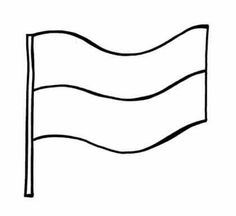 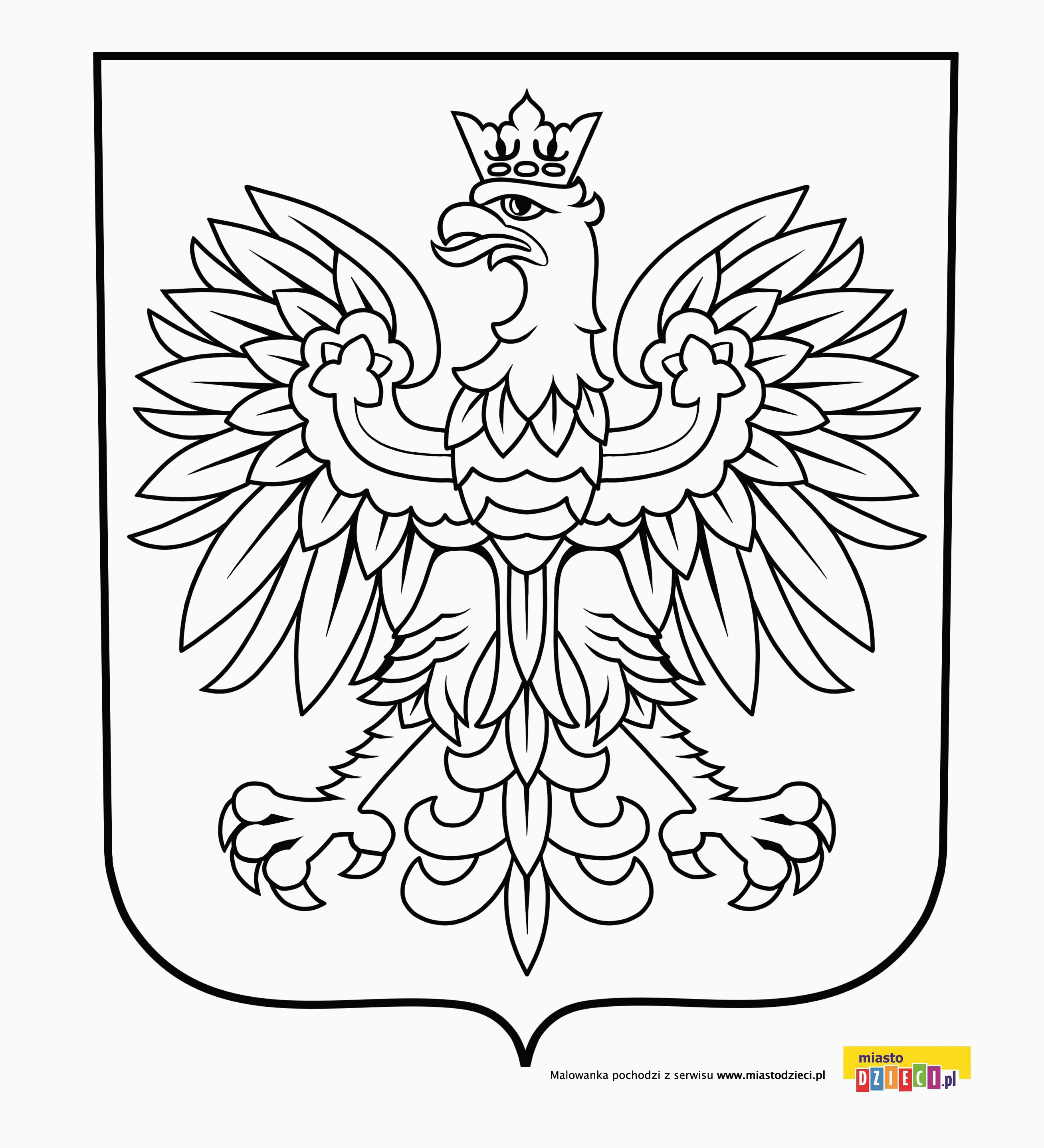 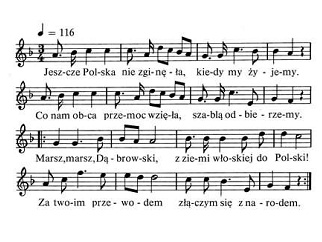 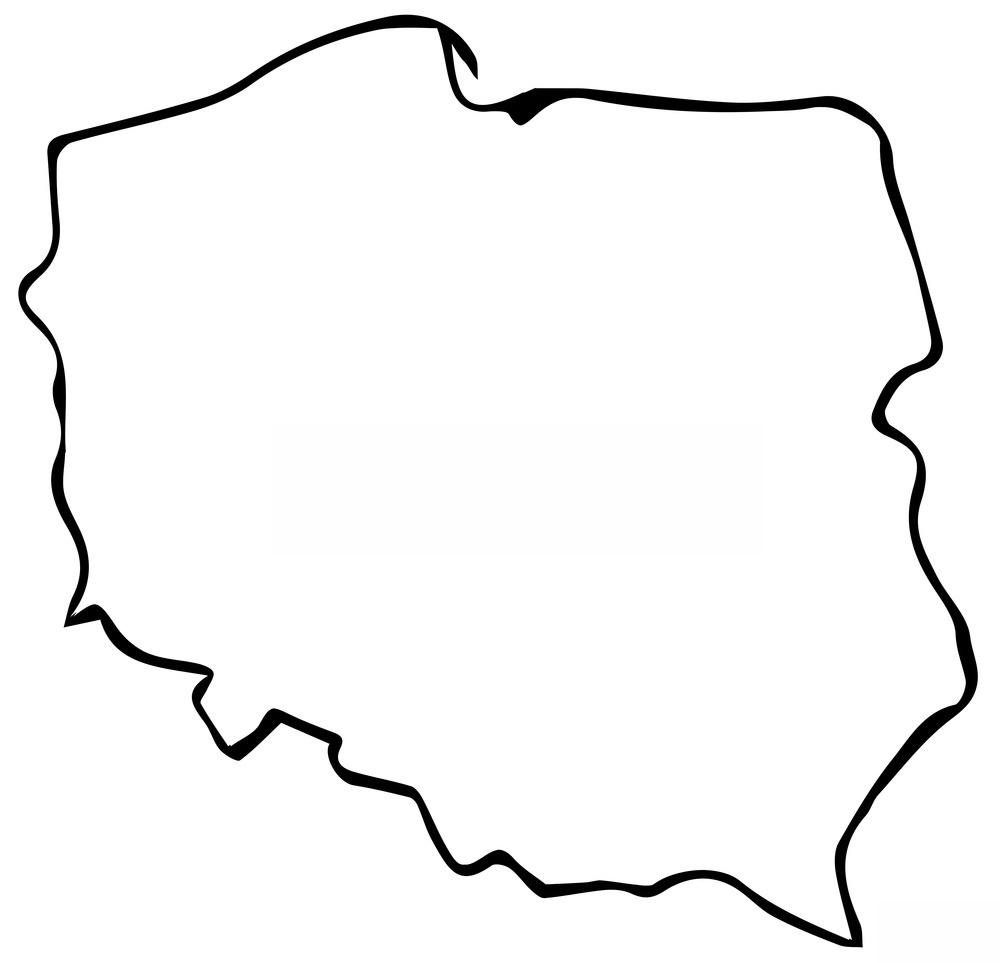 PHGOLFOGAAALSŁNYDK  MO